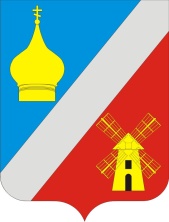 АДМИНИСТРАЦИЯФедоровского сельского поселенияНеклиновского района Ростовской областиРАСПОРЯЖЕНИЕ«03 декабря  2021г.                                   № 99                                     с. ФедоровкаВ соответствии с решение Собрания депутатов от 24.11.2021г № 12 «О внесении изменений в Решение Собрания  депутатов Федоровского сельского поселения  от 28.12.2020г. № 206 «О бюджете Федоровского  сельского поселения Неклиновского района  на 2021 год и на плановый период 2022 и 2023 годов»»:1. Внести изменения в план реализации муниципальной программы Федоровского сельского поселения «Развитие транспортной системы» на 2021 год (далее – план реализации) согласно приложению к настоящему распоряжению.2. Ведущему специалисту администрации Федоровского сельского поселения обеспечить исполнение плана реализации, указанного в пункте 1 настоящего распоряжения.3. Настоящее распоряжение вступает в силу со дня его подписания.4. Контроль за исполнением настоящего распоряжения оставляю за собой.Глава АдминистрацииФедоровского сельского поселения			                      	Л.Н. ЖелезнякПриложениек распоряжению  администрации Федоровского сельского поселенияот __.12.2021 № __Планреализации муниципальной программы Федоровского сельского поселения «Об утверждении муниципальной программы «Развитие транспортной системы» на 2021 годО внесении изменений в распоряжение № 130 от 28.12.2020г. «Об утверждении плана реализации муниципальной программы Федоровского сельского поселения «Развитие транспортной системы»» на 2021 год»№ п/пНаименование Ответственный 
 исполнитель, соисполнитель, участник(должность/ФИО) <1>Ожидаемый результат  (краткое описание)Срок    
реализации 
  (дата)Объем расходов на 2021 год (тыс.руб.) <2>Объем расходов на 2021 год (тыс.руб.) <2>Объем расходов на 2021 год (тыс.руб.) <2>Объем расходов на 2021 год (тыс.руб.) <2>№ п/пНаименование Ответственный 
 исполнитель, соисполнитель, участник(должность/ФИО) <1>Ожидаемый результат  (краткое описание)Срок    
реализации 
  (дата)всегообластной
   бюджетместный бюджетвнебюджетные
источникибюджет Неклиновского района123456789101Подпрограмма 1 «Развитие транспортной инфраструктуры Федоровского сельского поселения»Ведущий специалист Нистиренко А.АХX2137,2---2137,21.1Основное мероприятие 1.1Содержание (круглогодичное) внутри поселковых автомобильных дорог местного значенияВедущий специалист Нистиренко А.АСодержание сети автомобильных дорог в полном объемевесь период187,7---187,71.2Основное мероприятие 1.2Протяженность капитально отремонтированных внутри поселковых автомобильных дорог и тротуаров местного значенияВедущий специалист Нистиренко А.АУвеличение доли протяженности автомобильных дорог местного значения отвечающих нормативным требованиямвесь период0,0---0,01.3Основное мероприятие 1.3Протяженность отремонтированных (реконструированных) внутри поселковых автомобильных дорог и тротуаров  местного значенияВедущий специалист Нистиренко А.АУлучшение состояния дорожного покрытия транспортной сетивесь период1949,5---1949,51.4Основное мероприятие 1.4Проектно-сметные работы по капитальному ремонту дорог местного значенияВедущий специалист Нистиренко А.АОбеспечение проектно-сметной документацией по капитальному ремонту автомобильных дорог-2Подпрограмма 2 «Повышение безопасности дорожного движения на территории Федоровского сельского поселения»Ведущий специалист Нистиренко А.АХX200,0---200,02.1Основное мероприятие 2.1.Дороги общего пользования местного значения, на которых осуществляется разметка дорожной сети Ведущий специалист Нистиренко А.АСоздание безопасных условий движения на дорогахвесьпериод200,0---200,02.2Основное мероприятие 2.2.Установка элементов (дорожных знаков) на автомобильных дорах местного значенияВедущий специалист Нистиренко А.АСоздание условий для формирования законопослушного поведения участников дорожного движения весьпериод0,0---0,02.3Основное мероприятие 2.3Агитация по пропаганде безопасности дорожного информирование населения через радио-газетуВедущий специалист Нистиренко А.АСоздание условий для формирования законопослушного поведения участников дорожного движения весьпериод-----Итого по муниципальной программеХХ2337,2---2337,2